Otevřený dopis zastupitelům města Česká Třebová Vážení zastupitelé našeho města! Po konzultaci s některými zastupiteli Koalice pro Českou Třebovou se obracíme na Vás jako občané města Česká Třebová s návrhem pro využití našeho městského parku Javorka k novým rekreačně - terapeutickým účelům. Tato městská lokalita nabízí kromě klasických odpočinkových a sportovních možností také vhodné podmínky pro rozvoj aktivity, která v našem regionu dosud nebyla rozšířená. Již čtvrtým rokem se věnujeme nejen obecně otužování, ale také sportovnímu zimnímu plavání v přírodních podmínkách. Za tuto dobu se nám podařilo vybudovat početnou skupinu lidí, kteří se chtějí věnovat tomuto sportu a máme za sebou také úspěšnou účast na prestižních soutěžích otužilců nejen v České republice, ale i v zahraničí. Otužování nám přináší kromě radosti z pobytu v přírodě také nepřehlédnutelné zdravotní benefity. Tato naše činnost postupně vstupuje do podvědomí dalších spoluobčanů, kteří se aktivně o otužování zajímají.Pro náš sport je obrovským přínosem skutečnost, že městský park Javorka zahrnuje také zdroj kvalitní studené vody, která nabízí vhodné tréninkové podmínky, jež nám otužilci z jiných regionů závidí. Díky těmto podmínkám je naše Javorka výjimečná a vhodná pro celoroční užívání. Vážíme si toho, že můžeme tuto lokalitu využívat. Otužování je velice dostupný, účinný a levný způsob péče o lidské zdraví. Také otužilci jsou na svoje podmínky velmi nenároční. Nevyžadují žádné speciální vybavení, ani drahá sportoviště. Ovšem vzhledem k tomu, že terapii ledovou vodou se věnují nejen vrcholoví sportovci, ale také lidé s různým stupněm zdravotního postižení, potřebujeme pro pohyb ve vodě alespoň vytvoření základních podmínek. Proto se obracíme právě na Vás, naše městské zastupitele. Rádi bychom Vás  o pomoc a podporu k vytvoření takových podmínek požádali.Na tomto místě si dovolujeme navrhnout několik bodů, kterým by se pramen a kaskáda javoreckého potůčku staly dostupnými  každému, přispěly k masovějšímu rozšíření otužování a tím i ke zdraví českotřebovských občanů. Je pouze na uvážení možností městské rady, které body by do svého městského plánu byla ochotna zahrnout. Za nejdůležitější bod považujeme opravu kamenných hrází potoční kaskády, ze kterých již vypadávají kameny a voda je podemílá. Hrozí zřícení hrází! Přínosem by bylo celkové prohloubení nádrže, nebo zvýšení hladiny hrázky. Nutná je obnova výpusti pro snadnější čištění. Zároveň bychom chtěli zachovat kamenný ráz díla. Potřebné je kompletní vyčištění celé kaskády. Usazený kal se víří a znehodnocuje krásnou pramenitou vodu. Také rybářům v přilehlé líhni ryb znepříjemňuje práci a zanáší filtry. Navrhujeme zařadit čištění kaskády do pravidelných městských výdajů. Vstup do nádrže je vhodné usnadnit schůdky a zábradlím. Za Vaši přízeň děkují otužilci a další občané města Česká Třebová Za skupinu sportovních otužilců - občanů města Česká Třebová zpracoval  Miroslav Tomeš  Lhotka 211  Česká TřebováKopie předána Ing. P. Skopalovi dne 27. 8. 2018Přikládáme jednoduše graficky zpracované  vysvětlivky a doplňky návrhu: 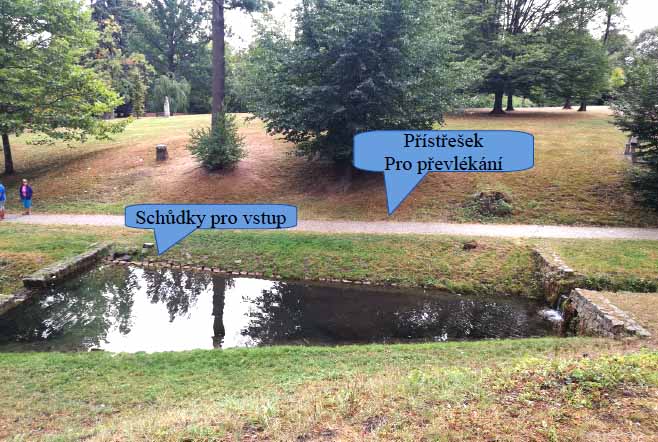 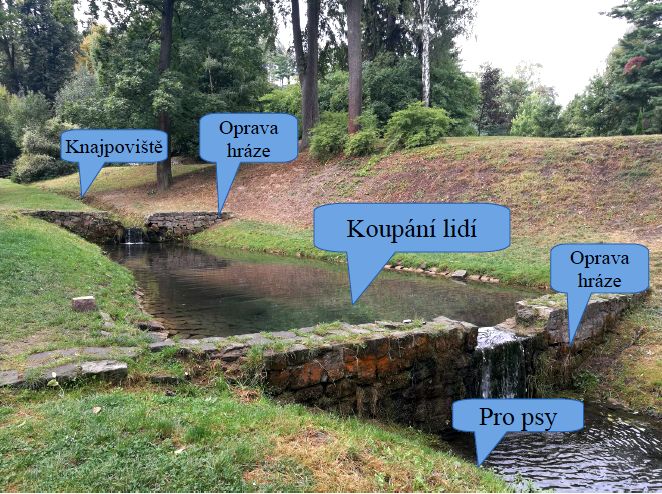 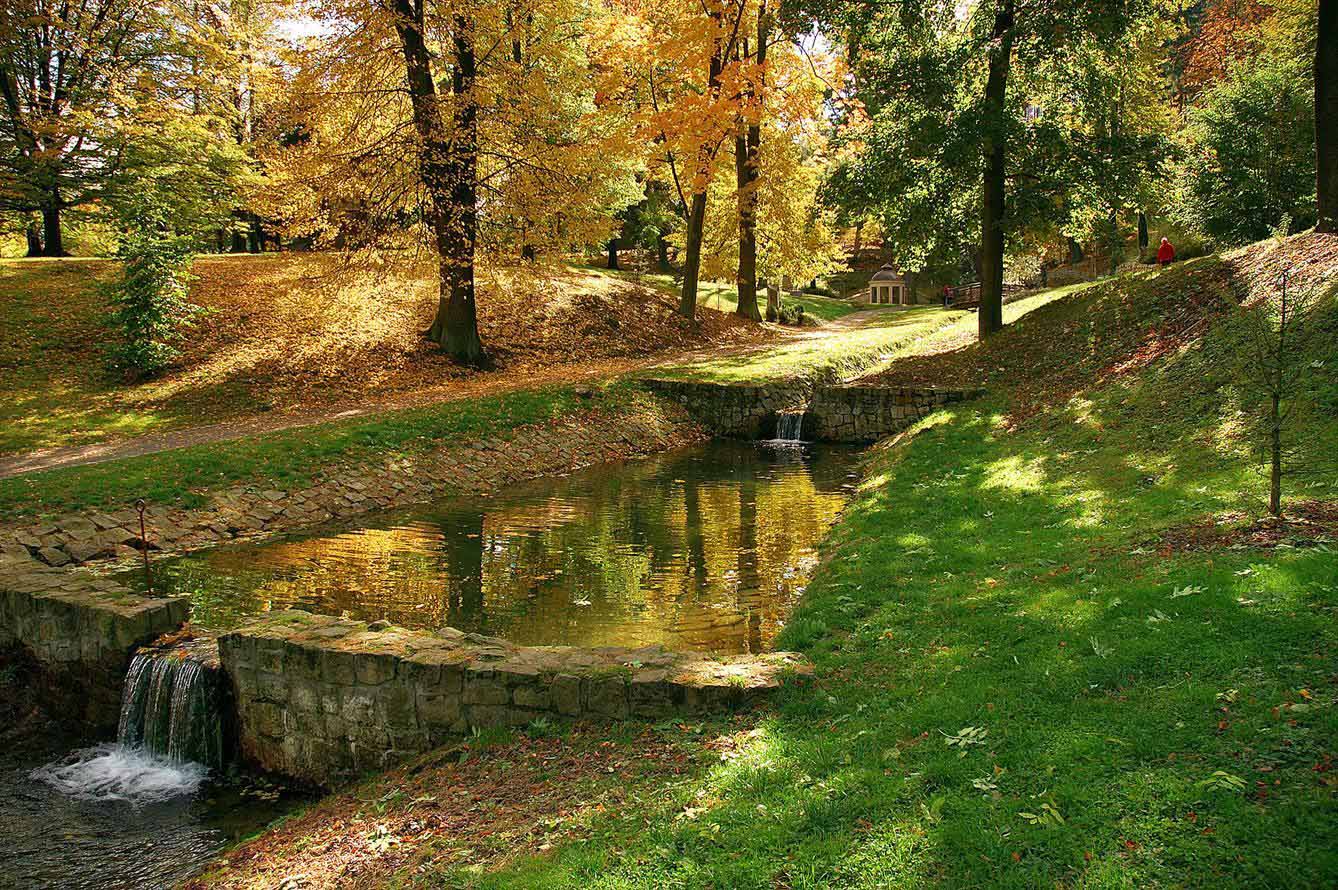 